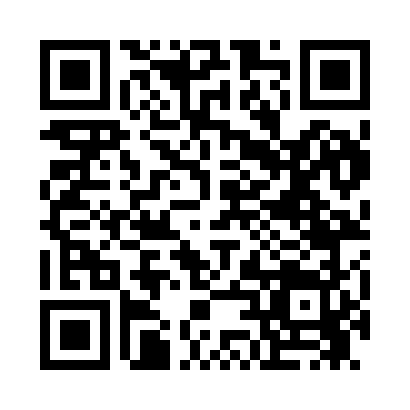 Prayer times for Varina Farm, Virginia, USAMon 1 Jul 2024 - Wed 31 Jul 2024High Latitude Method: Angle Based RulePrayer Calculation Method: Islamic Society of North AmericaAsar Calculation Method: ShafiPrayer times provided by https://www.salahtimes.comDateDayFajrSunriseDhuhrAsrMaghribIsha1Mon4:225:531:135:068:3410:042Tue4:235:531:145:068:3410:043Wed4:235:541:145:068:3410:044Thu4:245:541:145:078:3410:035Fri4:255:551:145:078:3310:036Sat4:265:551:145:078:3310:037Sun4:265:561:145:078:3310:028Mon4:275:561:155:078:3310:029Tue4:285:571:155:078:3210:0110Wed4:295:581:155:078:3210:0011Thu4:305:581:155:078:3110:0012Fri4:315:591:155:078:319:5913Sat4:326:001:155:078:319:5814Sun4:326:001:155:078:309:5815Mon4:336:011:155:078:309:5716Tue4:346:021:165:078:299:5617Wed4:356:021:165:078:289:5518Thu4:366:031:165:078:289:5419Fri4:376:041:165:078:279:5420Sat4:386:051:165:078:279:5321Sun4:396:051:165:078:269:5222Mon4:416:061:165:078:259:5123Tue4:426:071:165:078:249:5024Wed4:436:081:165:078:249:4825Thu4:446:091:165:078:239:4726Fri4:456:091:165:068:229:4627Sat4:466:101:165:068:219:4528Sun4:476:111:165:068:209:4429Mon4:486:121:165:068:199:4330Tue4:496:131:165:068:199:4231Wed4:516:131:165:058:189:40